Bieganie na odstresowanieDnia 12 mają 2022 r. na lotnisku w Nowym Targu odbyły się Wojewódzkie Zawody w Biegach Przełajowych. Po indywidualnych zwycięstwach na szczeblu powiatowym, troje naszych uczniów wystartowało w rywalizacji wojewódzkiej.Hania Kozioł z klasy 3A i Nikodem Skowron z klasy 4B zajęli 30 miejsce na 100 zawodników w swojej kategorii, a Artur Górski z klasy 8C, 33 miejsce. Wspaniała pogoda i widok ośnieżonych Tatr sprzyjały sportowej rywalizacji i rozładowaniu stresu!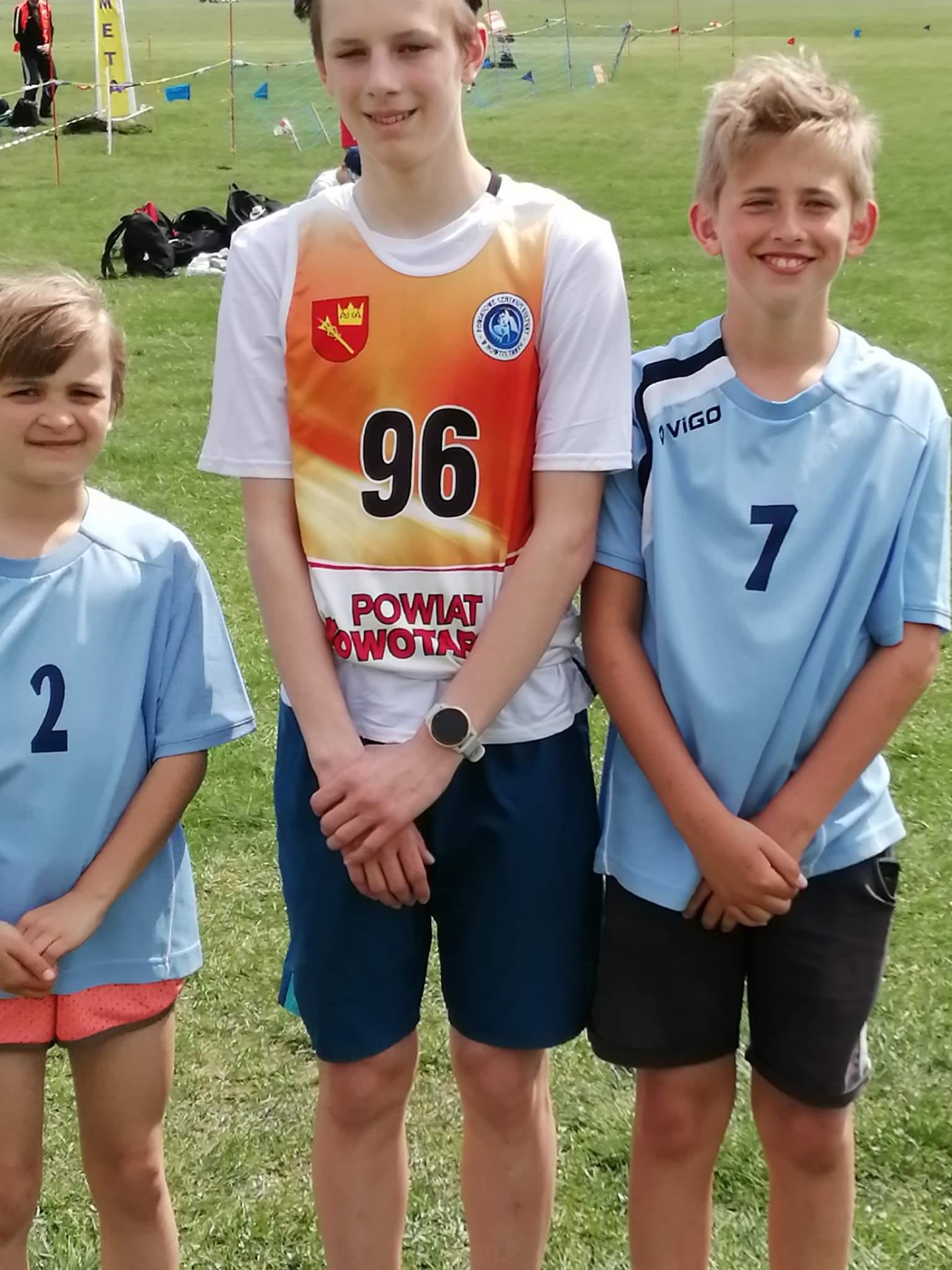 